Русский язык ИФ-19, ИС-19, ИД-19, ИН-19, ХД-19, ТМ-19, ХП-19   19 ноябряПовторить темы: «Однородные и неоднородные определения.», стр.75-76,  «Обособление определений» стр.85-88  (Громов С.А. - Русский язык. Курс практической грамотности для старшеклассников и абитуриентов).Выполнить  (письменно)  упр. № 112 стр.89 ( Громов С.А. - Русский язык. Курс практической грамотности для старшеклассников и абитуриентов).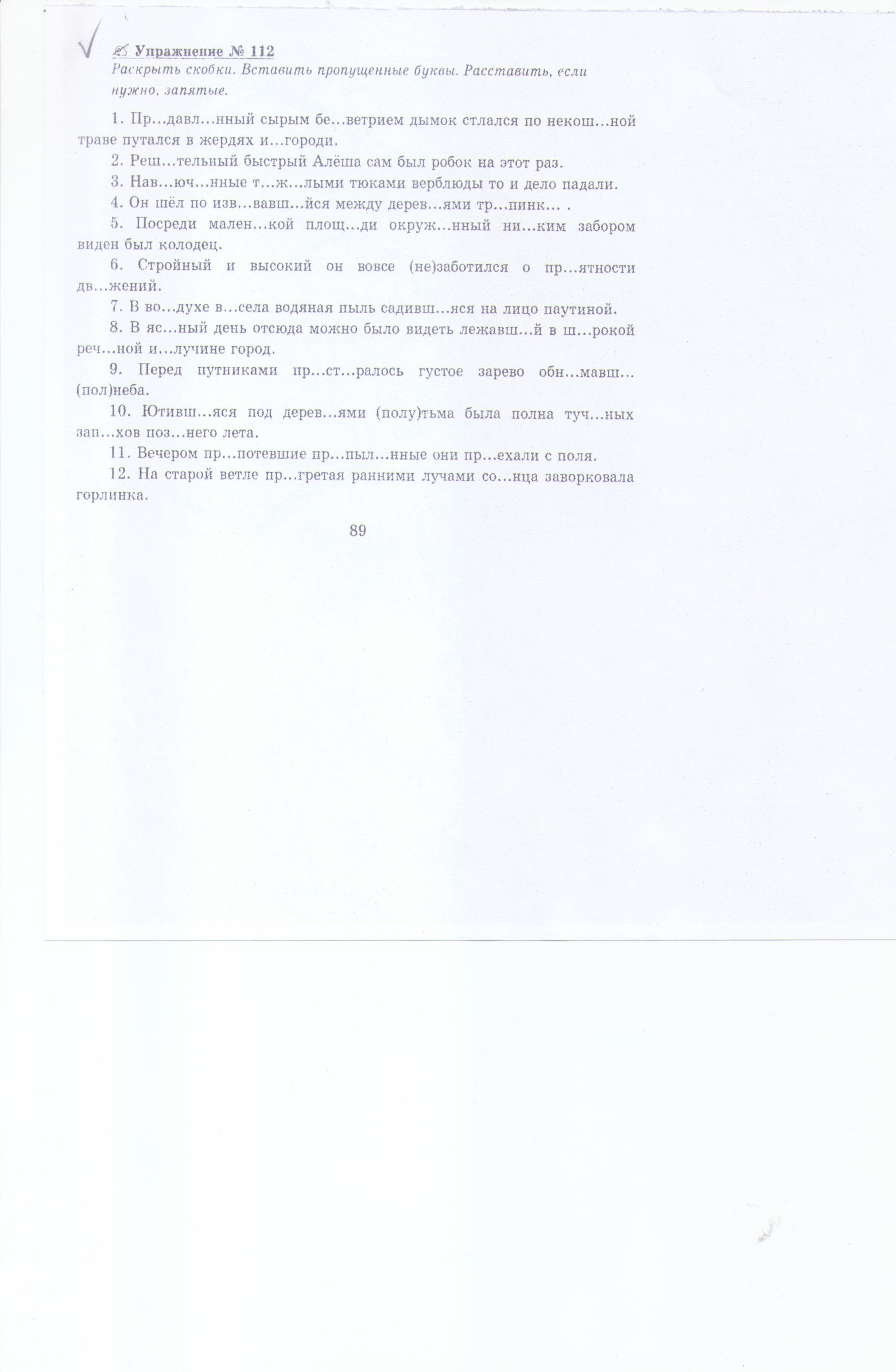 